Verbale CUG n.  57/2020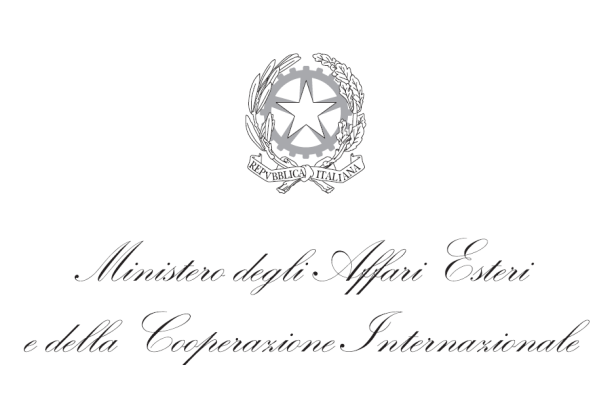 Riunione del Comitato Unico di Garanzia per le pari opportunità, la valorizzazione del benessere di chi lavora e contro le discriminazioniIl giorno 6 ottobre 2020, alle ore 11.00 si riunisce il C.U.G. in Sala Onofri con il seguente ordine del giorno:1. Approvazione del Verbale della seduta del 3 giugno u.s.2. Termine del mandato del Comitato Unico di Garanzia (31.12.2020) e avvio procedure per il suo rinnovo.3. Possibili modifiche al Regolamento del CUG e dello Sportello di Ascolto.4. Attività pendenti del CUG e calendario.5. Aggiornamenti dallo Sportello di Ascolto.6. Situazione COVID-19: smart working e benessere organizzativo.7. Varie & eventuali.Alla riunione, presieduta da Roberto Martini, sono presenti i seguenti membri:Piergabriele Papadia de Bottini (DGAI VI);Marina Sbordoni (SG-UAP);Trovato Concetta (CISL - Vice Presidente); Carmelo Barbarello (SNDMAE);Ortensia De Simone (UNADIS);Marco Esposito (DGRI III – Segretario del CUG).Come ormai di consueto, prendono parte alla seduta anche la Consigliera di fiducia, Stefania Mezzullo, e i membri dello Sportello di Ascolto, Silvia Scarinci Vartuli e Alfredo di Lorenzo. Prima di passare ai successivi punti all’OdG, il Presidente chiede ai membri presenti se il Verbale relativo la precedente seduta – circolato ai membri tramite mail nei giorni precedenti – possa considerarsi approvato. Non rilevandosi obiezioni, si dà dunque per approvato il Verbale n.56 relativo la seduta del 3 giugno 2020.	Il Presidente introduce il punto seguente dell’OdG e illustra brevemente gli adempimenti relativi alla nomina del nuovo Comitato Unico di Garanzia che prenderà servizio a partire dal 1 gennaio 2021, allo scadere del mandato dell’attuale Comitato. In accordo con la normativa in materia, il Presidente e i membri per parte dell’Amministrazione verranno individuati tramite interpelli pubblici a firma Segretario Generale, mentre i componenti per parte sindacale verranno designati autonomamente dalle Sigle sindacali. Il Presidente ritiene che sia opportuno dare spazio a nuovi membri e pertanto esclude l’idea di prorogatio in toto dell’attuale Comitato che è stata invece adottata da altre Amministrazioni. Peraltro, al fine di non disperdere la preziosa esperienza accumulata negli anni, il Presidente ricorda che la recente Direttiva 2/2019 ha tolto ogni limite al numero dei mandati dei membri del Comitato e pertanto gli attuali membri potranno ripresentare la propria candidatura se lo desiderano.	Si passa poi al seguente punto dell’OdG, concernente proposte di modifica dei regolamenti del CUG e dello Sportello; a tal proposito il Presidente ricorda che di recente il numero degli addetti dello Sportello è stato incrementato da 4 a 6 (3 di nomina amministrativa, 3 di nomina delle Sigle sindacali) e il mandato esteso da 2 a 3 anni. Dal giro di tavolo che ne segue emergono numerose proposte di emendamento dei predetti Regolamenti, soprattutto in tema di membership, e si chiede di valutare la possibile inclusione anche personale posto a riposo, fuori ruolo o distaccato. Da una ricognizione della normativa disciplinante la materia, non sembrano esserci però spazi per queste modifiche normative, anche se si rimanda a successivi ulteriori approfondimenti la possibilità di prevedere comunque un impiego di quelle categorie di personale se non nei ranghi almeno come supporto alle attività del Comitato e dello Sportello. La normativa impedisce anche di includere il personale dell’ICE nel Comitato Unico di Garanzia e Sportello: come anche per l’AICS, l’ICE è infatti tenuto normativamente a dotarsi di organi propri. Viene infine ribadito che per quanto concerne le norme per parte sindacale non ci sono vincoli per quanto riguarda la possibilità che a svolgere incarichi presso il CUG sia anche personale posto a riposo.	Per quanto concerne le attività pendenti del Comitato, viene constatato come la DGRI non abbia ancora provveduto a trasmettere la relazione sul personale per l’anno 2019, anche alla luce del rinvio sine die della scadenza in origine prevista per il 1°marzo. Per quanto riguarda l’anno 2021, si segnala che la prima scadenza sarà l’aggiornamento entro il 31 gennaio del Piano triennale delle azioni positive, di cui si provvederà a stendere una prima bozza in vista del passaggio di consegne con il nuovo Comitato che entrerà in carica il 1° gennaio 2021.	Si passa dunque al punto successivo dell’OdG e il Presidente cede la parola alla Consigliera di fiducia per illustrare le attività dello Sportello di Ascolto nella difficile congiuntura pandemica in corso. Viene quindi fornita una panoramica delle segnalazioni ricevute in corso d’anno: su un totale di dieci, la metà è arrivata nella fase pre-COVID 19, mentre le restanti sono arrivate ad emergenza in corso.  Sono pervenute altresì 2 segnalazioni a carattere “collettivo”, ma si ricorda che lo Sportello ha titolo solo per occuparsi di segnalazioni individuali. Nel corso degli scorsi mesi, in connessione con l’emergenza sanitaria in corso, si rilevato un mutamento della natura delle segnalazioni pervenute allo Sportello: mentre sono diminuiti i problemi di conflittualità sul posto di lavoro, sono aumentati invece di casi di difficoltà di gestione dello stress, dovuto soprattutto alla difficoltà del personale ad adattarsi alle nuove metodologie e ritmi di lavoro legati al lavoro agile. Come già segnalato in altre occasioni, un grosso ostacolo alla efficacia dello Sportello è la scarsa conoscenza delle attività che esso svolge ed in particolare di contenimento delle situazioni di disagio e conflitto: è quindi necessario che il Comitato e l’Amministrazione in generale facciano di più per pubblicizzare lo Sportello.Infine, chiude la seduta un breve intervento di Piergabriele Papadia per un rapido colpo d’occhio sulle attività dell’Ufficio VI DGAI: mentre sono state sospese le attività di benessere organizzativo in presenza poiché in questo momento richiedono uno sforzo organizzativo troppo dispendioso, sono invece in programma nuove iniziative nel campo della mobilità sostenibile.La riunione si conclude alle ore 12.00.Il Segretario										Il Presidente     